Publicado en Barcelona el 02/12/2014 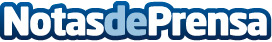 Comienza el programa de educación financiera en las escuelas catalanas- Los talleres educativos de este curso escolar llegarán a 19.000 alumnos de 4º de ESO de 300 centros escolares de todas las comarcas catalanas  
- En esta edición se impartirán 3.600  talleres a cargo de 600 voluntarios para 19.000 alumnos de 4º de ESO.
- Los talleres en 14 escuelas de adultos, la novedad de esta edición.
- Se consolida EFEC, el partenariado público-privado formado por la Generalitat de Catalunya, el Instituto de Estudios Financieros (IEF) y diferentes entidades financierasDatos de contacto:Silvia Carulla934120032Nota de prensa publicada en: https://www.notasdeprensa.es/comienza-el-programa-de-educacion-financiera Categorias: Finanzas Educación Cataluña Recursos humanos Cursos http://www.notasdeprensa.es